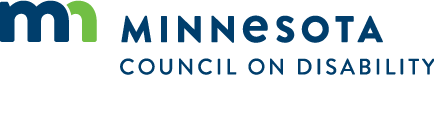 Meeting Minutes: Full CouncilDate: Wednesday, August 11, 2021
Location: 1600 University Avenue W., Suite 8 Saint Paul, MN 55104
As provided by MN Stat. 13D.021, the meeting was held electronicallyAttendanceCouncil MembersStaffDavid Dively, E.D.David FenleyLinda GremillionShannon HartwigTrevor TurnerChad MillerGuest Brian Daniels, REPGuest Sonny WasilowskiEx-Officio MembersWendy Wulff, METCScott Beutel, MDHRLisa Larges SSBAnne Schulte, MDHArron KallunkiLeslie KerkhoffSylvia Vaccaro, MDORMeeting called to order at 2:05 pmAction: Motion to approve agenda by, and seconded by, motion unanimously passed by roll call vote, with 13 in favor and two members absent.Action: Motion to approve June 9, 2021 meeting minutes by Trent Dilks, and seconded by Dawn Bly, motion unanimously passed by roll call vote, with 13 in favor and two members absent.Introductions – New Council MembersCurrent council member members introduced themselves to the group. Judith Moe, and Saido Abdirashid provided a brief introduction on their backgrounds and interests.Chair to appoint new members to a committeeACTION: Leigh Lake made a motion to approve the appointments made by the Council Chair, Nikki Villavicencio, which included the following: Saido Abdirashid to join the External Relationship Committee and Judy Moe to join the Governance Systems Committee, it was seconded by Dawn Bly. Motion unanimously passed by roll call vote, with 13 in favor and two members absent.Public policy for the 2022 sessionTrevor Turner presented to the group on items if interest based on the percentage of responses to a survey. Items included: public transportation, support disability employment in state government and ensure accessible voting. Discussion also included the developing the policy agenda and support from council membership.Disability Employment Awareness Month support from CouncilChairperson, Nikki Villavicencio shared with the group a brief background about National Disability Employment Awareness month, this year's theme is Powered by Inclusion. We're looking for council members who might be interested in volunteering suggestions or ideas. Council members can email Nikki Villavicencio or David Dively, this may be an opportunity the council to do something interesting for disability employment awareness month this year.Introduction to Ends Results PoliciesTrent Dilks provided a background on the Ends Results Policy the Executive Committee/Planning Committee has been working on for the past few months. The document titled CM-End Results Policies Quadrant.docx was sent to members, with a request to review. this is an opportunity to ask for feedback from the council before this goes on to its next committee stop (External Relationship Committee).There are four quadrants. Two have were already presented to the council but they're not activated, so we're not operating with them yet. The language is done. We're just waiting to use the whole system.Review Ends Results Quadrant draft document for input and feedbackTrent Dilks reviewed document CM-End Results Policies Quadrant.docx section by section.State Fair UpdateState Fair and organization update provided by David Dively. David Dively shared with the group the most recent recommendations for state employees. The governor announced that he's not able to provide or issue mandates about the state fair, about vaccinations, crowd sizes. State employees and agencies represented only allowed to attend the state fair if it's critical to meeting the agency's mission, employees at the state fair will have to comply with 100% masking, shifts must be shorter and must be more restrictive.David Dively read the Minnesota State Fair 2021 Open Letter to the group. The lotter is located on the agency website: Minnesota State Fair 2021 Open Letter. (https://www.disability.state.mn.us/events/minnesota-state-fair-2021-open-letter/). Group discussion resulted in a motion presented.Action: Dawn Bly made a motion to support the Minnesota State Fair 2021 Open Letter from the council and the Executive Director. Seconded by Trent Dilks. Motion carries, 10 in favor and 5 members absentThe physical move to the new location is complete, we are out of the old location, but still have items to complete in the new location. We do not have a new specific date set for return-to-work date (in-office). The governor just announced some new initiatives regarding vaccination requirements and masking, we will be integrating that with our safe work environment policy and our transition plan.Public CommentRepresentative Brian Daniels and Sonny Wasilowski spoke on closed captioning and k-12 issues. Refer to document CM - Issues and Resolutions Rep Brian Daniels and Sonny Wasilowski.pdf.Adjourned 4:06 pmSubmitted By: Shannon HartwigCouncil MemberAttendanceNikki VillavicencioPresentMyrna PetersonPresentJen FoleyPresentDawn BlyPresentDave JohnsonAbsentChristy Caez ClaudioAbsentHope JohnsonPresentAndy ChristensenPresentQuinn NystromPresentTrent DilksPresentLeigh LakePresent – left at 3:54 pmTed StampPresent – left at 3:19 pmJohn FechterJoined at 2:59Saido AbdirashidPresentJudy MoePresent